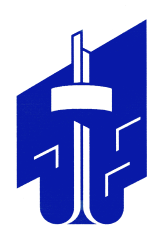 СОВЕТ депутатов металлургического района
первого созыварешение_________________					                                                            № ____                                                                                                                                             ПРОЕКТОб   исполнении   бюджета Металлургического внутригородского  района Челябинского  городского округа с внутригородским делением  за 2017 годВ соответствии с Бюджетным кодексом Российской Федерации, Федеральным законом от 6 октября 2003 года № 131-ФЗ «Об общих принципах организации местного самоуправления в Российской Федерации», Уставом Металлургического района города Челябинска, Положением о бюджетном процессе в Металлургическом районе города Челябинска, утвержденным решением Совета депутатов Металлургического района от 22.04.2015 № 7/4Совет депутатов Металлургического района первого созываРЕШАЕТ:1. Утвердить отчет об исполнении бюджета Металлургического внутригородского района Челябинского городского округа с внутригородским делением за 2017 год по доходам в сумме 52 910,7 тыс. рублей, по расходам в сумме 59 137,7 тыс. рублей (приложение 1 к настоящему решению).2. Утвердить отдельные показатели к отчету об исполнении бюджета Металлургического внутригородского района Челябинского городского округа с внутригородским делением за 2017 год:- доходов бюджета Металлургического внутригородского района Челябинского городского округа с внутригородским делением по кодам классификации доходов бюджета за 2017 год (приложение 2 к настоящему решению);- доходов бюджета Металлургического внутригородского района Челябинского городского округа с внутригородским делением по кодам классификации главных администраторов доходов по кодам видов доходов, подвидов доходов, классификации операций сектора государственного управления, относящихся к доходам бюджета за 2017 год (приложение 3 к настоящему решению);- расходов бюджета Металлургического внутригородского района Челябинского городского округа с внутригородским делением по ведомственной структуре расходов бюджета за 2017 год (приложение 4 к настоящему решению);- расходов бюджета Металлургического внутригородского района Челябинского городского округа с внутригородским делением по разделам, подразделам, целевым статьям, группам (группам и подгруппам) видов расходов бюджета за 2017 год (приложение 5 к настоящему решению).	3. Признать утратившими силу следующие решения Совета депутатов Металлургического района города Челябинска:-  от 22.12.2016 № 23/1 «О бюджете Металлургического внутригородского района Челябинского городского округа с внутригородским делением на очередной финансовый 2017 год и на плановый период 2018-2019 годов»;- от 30.03.2017 № 25/1 «О внесении изменений в решение Совета депутатов Металлургического района от 22.12.2016 № 23/1 «О бюджете Металлургического внутригородского района Челябинского городского округа с внутригородским делением на очередной финансовый 2017 год и на плановый период 2018-2019 годов»;- от 15.06.2017 № 27/1 «О внесении изменений в решение Совета депутатов Металлургического района от 22.12.2016 № 23/1 «О бюджете Металлургического внутригородского района Челябинского городского округа с внутригородским делением на очередной финансовый 2017 год и на плановый период 2018-2019 годов»;- от 29.06.2017 № 27/6 «О внесении изменений в решение Совета депутатов Металлургического района от 22.12.2016 № 23/1 «О бюджете Металлургического внутригородского района Челябинского городского округа с внутригородским делением на очередной финансовый 2017 год и на плановый период 2018-2019 годов»;- от 22.09.2017 № 29/5 «О внесении изменений в решение Совета депутатов Металлургического района от 22.12.2016 № 23/1 «О бюджете Металлургического внутригородского района Челябинского городского округа с внутригородским делением на очередной финансовый 2017 год и на плановый период 2018-2019 годов»;- от 21.12.2017 № 33/2 «О внесении изменений в решение Совета депутатов Металлургического района от 22.12.2016 № 23/1 «О бюджете Металлургического внутригородского района Челябинского городского округа с внутригородским делением на очередной финансовый 2017 год и на плановый период 2018-2019 годов».	4. Внести настоящее решение в раздел 3 «Экономика, финансы, бюджет района» нормативной правовой базы местного самоуправления Металлургического района.	5. Ответственность за исполнение настоящего решения возложить на заместителя Главы Металлургического района В.Ю. Агаркову.	6. Контроль исполнения настоящего решения поручить постоянной комиссии Совета депутатов Металлургического района по бюджету и налогам (А.И. Бородовских).	7. Настоящее решение вступает в силу со дня его официального опубликования.Председатель Совета депутатов                                                         Металлургического района                                                                                      Д.И. Алехин